Pressemitteilung Herbaria vom 17.8.2019 
- Liebe Medienvertreter, Partner & Freunde, im Folgenden eine Pressemitteilung mit der Bitte um Veröffentlichung-


100 Jahre Herbaria Kräuterparadies - Spektakuläres Fest, Fischbachau 14.9.2019 

Im Rahmen eines ganz besonderem  Jubiläums -  100 Jahre Firmengeschichte Herbaria, findet am Samstag, 14.9.2019 ein spektakuläres Fest am Firmensitz von Herbaria in Fischbachau statt.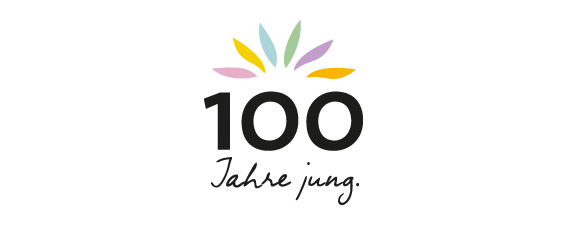 1919 war die Geburtsstunde einer ganz besonderen Firma: Herbaria.
Herbaria wurde 1919 als Tee und Heilmittelfirma von Karl Halter in Baden Württemberg gegründet und in den 80er-Jahren von Inhaber Otto Greither übernommen.
Mitte der 80er Jahre zog es die Bio-Pioniere auch nach Bayern, das bestehende Gesundheitssortiment wurde um kontrolliert biologisch angebaute Tees, Kräuter und Gewürze aus eigener Produktion erweitert.
2006 folgte ein weiterer entscheidender, mutiger Schritt des Herbaria Teams: kompletter Produkt-Relaunch, Bündelung der Kompetenzen und des Netzwerks - konsequente Weiter-Entwicklung, v.a. mit der Kreation der „Bio-Feinschmecker“ -  erlesene Einzelgewürze aus ausgesuchten Regionen und qualitätsvolle Gewürzmischungen, mit individuellen Namen und Designs, mitentwickelt von namhaften Spitzenköchen, mit denen Herbaria erneut, eine Philosophie des Unternehmens bekräftigte: der Bio-Markt muss ein Individual- und Genussmarkt sein, kein Fließbandmarkt.

Getreu dem Motto „Bio is small, bio is beautiful“ entwickelt das Herbaria-Team
tagtäglich an der kontinuierlichen Premiumqualität der naturbelassenen Produkte, die puren Genuss versprechen -  die „Herbarianer“ leben dies, wie auch das vielfältige und herzliche Miteinander mit den Lieferanten, Kleinbauern weltweit und Partnern wie Werkstätten für Menschen mit Behinderung, oder am Firmensitz in Fischbachau.
Der „Markt der Märkte“ am Samstag, 14.9.2019 stellt ein lebhaftes, abwechslungsreiches Programm rund um den Firmensitz von Herbaria in Hammer, Fischbachau dar. Auf dem Herbaria Gelände geht es ab Mittags los mit Artisten und Filmtiervorführungen. Apropos Tiere: Gerade die Bienen und Insekten liegen dem Herbaria Kräuterparadies besonders am Herzen: Johanna Bittenbinder, „Dscharlie“ Braun und Stefan Murr lassen es krabbeln und präsentieren ihr berühmtes Insektenmärchen, bevor am Abend Musiker und Schauspieler Stephan Zinner live in Concert die Herbaria Open Air Bühne erklimmt. 
Fischbachau wird eingehüllt, in den Duft vielfältiger Kulinarik und bunten Farben des Geschmacks aus der Region und aller Welt.Übersicht 
14.9., „Markt der Märkte“, Wolfseehalle (ab 10 Uhr) & Gelände Herbaria (ab 12 Uhr)
Wolfseehalle, 10 Uhr
Der Handwerker- und Bauernmarkt, mit vielen historischen Vorführungen und Ausstellungen
ist gespickt mit regionalen Schmankerln und geprägt von Bodenständigkeit und der Liebe zur Heimat.
Herbaria Werksverkauf am Samstag bis 18 Uhr.

Artisten & Clowns, Herbaria Gelände, 12 Uhr
Andreas Schantz, Theater Octopus und Mitglied der weltweit agierenden Clowns ohne Grenzen und Emeran Heringer, beide ausgebildete, preisgekrönte  Artisten und Clowns verzaubern die Besucher mit Hochstelzen und Clownschauspiel auf höchstem Niveau.
www.theater-octopus.de
www.emmeranheringer.de

Filmtierstars, Herbaria Gelände, 15 Uhr
Filmtiertrainerin Eve Schwender blickt auf mehr als 15 Jahre Erfahrung im „Film – und Showgeschäft“ zurück und das merkt man auch: wer kennt ihn nicht, Dackel „Bodo“ aus Hausmeister Krause, Filmhündin Laila aus „Dahoam is Dahoam“, oder das Filmhuhn „Lotte“ aus Sturm der Liebe, um nur ein paar wenige zu nennen. Eve Schwender und eine exquisite Auswahl ihrer Filmhundestars zeigen an diesem Tag live und ohne doppelten Boden, was sie können, lassen die Besucher staunen und geben sogar tierische Autogramme!
www.filmtiertraining.de

„Käfer Mary und die Kakerlakenmafia“ von und mit:
Johanna Bittenbinder, Heinz Josef Braun, Stefan Murr, Herbaria Gelände, 17 Uhr
Prominent besetzt wird der erste bayerische Insektenkrimi erzählt: Die bekannten Schauspieler Stefan Murr und Heinz-Josef Braun schlüpfen dabei, unterstützt von Johanna Bittenbinder, in alle Rollen, singen lustige Lieder, und lassen eine Almwiese und ihre kleinsten Bewohner lebendig werden. Ein Spaß für die ganze Familie! www.die-bayerischen-bremer-stadtmusikanten.de

Stephan Zinner, Herbaria Gelände, 20 Uhr
Wo sind all die Bienen hin? Wo verstecken sich die guten Schiebertänzer? War früher alles besser?
Auf gar keinen Fall – lautet die Antwort. Doch ein paar Dinge vermisst er dann schon, der Chiemgauer Zinner... und mit diesem Programm macht er sich auf die Suche nach Seltenem, Wertvollem, Liebgewonnenem. Als Kabarettist hat Zinner stets einen pfiffigen Spruch auf Lager, als Musiker trifft er jeden Ton und als Schauspieler begeistert er die Massen als Metzger Simmerl in den Eberhofer Verfilmungen. www.zinner-music.de

Tickets:
14.9.: Konzerttickets Abend Open Air Stephan Zinner, Herbariagelände: 15.- VVK / 20.- Abendkasse
Eintritt frei bis 14 Jahre / Personen mit Behinderungen und deren Begleitung
Personen mit Festabzeichen haben die Berechtigung, den Vorverkaufspreis auch
an der Abendkasse zu nutzen. Der Vorverkauf endet am Sa, 14.9., 14 Uhr
Vorverkauf: Werksverkauf Herbaria in Hammer, Drogerie Kloo, Fischbachau und online auf www.auwaldbio.eu

Das ganze Wochenende Festabzeichenverkauf auf freiwilliger
Basis für Wolfseehalle & Herbariagelände

Kulinarik
Ob regional und bodenständig, vegan und „multikulti“: von der Leberkäsesemmel bis zur Gemüserolle – an allen drei Tagen findet jeder Besucher kulinarische Genüsse ganz nach eigenem Gusto, von süß bis herzhaft. Foodtrucks, Marktstände und vielfältiges Catering für viele genussfreudige Besucher an beiden Orten.

Ausstellungen 
Die Gemeinde Fischbachau und Herbaria geben mit vielen Exponaten in und um die Wolfseehalle einen liebevoll gestalteten Aus- und Einblick vergangener Zeiten.

Achtung: Die angekündigte historische Dampflok vom Lokalbahnverein
entfällt aus technischen Gründen!

15.9., Festgottesdienst, Blasmusik, Trachtenjugend und
Pferdegespanne, Gelände Wolfseehalle, 10 Uhr
Beim Festgottesdienst am Gelände der Wolfseehalle bedanken sich alle Beteiligten für ein erwartungsgemäß wunderbares Festwochenende und es kehrt kurz Stille ein, bevor die Trachtenjugend, Blasmusik und das Gewieher der Pferde einen stimmungsvollen Schlusspunkt unter dieses besondere Wochenende im September ziehen.
_________________________________________________________________________________

Kurz & Knapp

Übersicht 13.9. – 15.9.2019
14.9., „Markt der Märkte“, Wolfseehalle (ab 10 Uhr) & Gelände Herbaria (ab 12 Uhr)
mit historischer Ausstellung, Artisten & Clowns, Filmtierstars, Johanna Bittenbinder, Heinz Josef Braun, Stefan Murr, Stephan Zinner, fein essen und gut trinken, und
vielen weiteren Attraktionen. Herbaria Werksverkauf am Samstag bis 18 Uhr.

15.9., Abschluss, Wolfseehalle, 10 Uhr: Gottesdienst, Trachtenjugend, Blasmusik

Kulinarik an allen drei Tagen.

Tickets:
14.9.: Konzerttickets Abend Open Air Stephan Zinner, Herbariagelände: 15.- VVK / 20.- Abendkasse
Eintritt frei bis 14 Jahre / Personen mit Behinderungen und deren Begleitung
Personen mit Festabzeichen haben die Berechtigung, den Vorverkaufspreis auch
an der Abendkasse zu nutzen. Der Vorverkauf endet am Sa, 14.9., 14 Uhr
Vorverkauf: Werksverkauf Herbaria in Hammer, Drogerie Kloo, Fischbachau und online auf www.auwaldbio.eu

Das ganze Wochenende Festabzeichenverkauf auf freiwilliger
Basis für Wolfseehalle & Herbariagelände
__________________________________________________________________________


www.herbaria.com  www.fischbachau.dePresseanfragen richten Sie bitte an 
Sonja Epp & Andrea Hailer 
presse@herbaria.de 

Umfangreiche Pressematerialien unter www.herbaria.de/presse